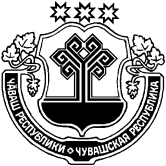 О внесении изменений в постановление администрации Староайбесинского сельского поселения от 22 октября  2019 г.  № 95 «Об утверждении административного регламента администрации Староайбесинского сельского поселения  Алатырского района Чувашской Республики по предоставлению муниципальной услуги «Выдача разрешения на ввод объекта в эксплуатацию»В соответствии с Федеральным законом от 27 декабря 2018 г. № 522-ФЗ «О внесении изменений в  отдельные законодательные акты Российской Федерации в связи с развитием систем учета электрической энергии (мощности) в Российской Федерации»  администрация Староайбесинского сельского поселения Алатырского района   Чувашской Республики постановляет:Внести в постановление администрации Староайбесинского сельского поселения от 22 октября  2019 г.  № 95 «Об утверждении административного регламента администрации Староайбесинского сельского поселения  Алатырского района Чувашской Республики по предоставлению муниципальной услуги «Выдача разрешения на ввод объекта в эксплуатацию» (далее – Регламент) следующие изменения:Подпункт 3,  пункта  2.6. раздела II  Регламента  дополнить словами «а также документы, подтверждающие передачу гарантирующим поставщикам электрической энергии в эксплуатацию приборов учета электрической энергии многоквартирных домов и помещений в многоквартирных домах, подписанные представителями гарантирующих поставщиков электрической энергии».         2.  Настоящее постановление вступает в силу с 1 января 2021 года.Глава Староайбесинского сельского поселения                                                                     В.П. КазанцевЧĂВАШ РЕСПУБЛИКИУЛАТАР РАЙОНĚ ЧУВАШСКАЯ РЕСПУБЛИКА АЛАТЫРСКИЙ РАЙОН  КИВĚ ЭЙПЕÇЯЛ ПОСЕЛЕНИЙĚН АДМИНИСТРАЦИЙĚ                ЙЫШĂНУ        2 сентябрь 2020 Ç. №76          КИВĚ ЭЙПЕÇ ялěАДМИНИСТРАЦИЯСТАРОАЙБЕСИНСКОГО СЕЛЬСКОГОПОСЕЛЕНИЯ ПОСТАНОВЛЕНИЕ          2 сентября  2020 г. № 76             село Старые Айбеси